ПРОЕКТ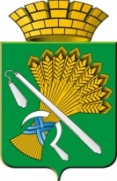 АДМИНИСТРАЦИЯ КАМЫШЛОВСКОГО ГОРОДСКОГО ОКРУГАП О С Т А Н О В Л Е Н И Еот __.__.2024 № _____О внесении изменений в постановление главы Камышловского городского округа от 05.12.2017 года № 1114 «Об установлении размера платы, взимаемой с родителей (законных представителей) за присмотр и уход за детьми в муниципальных образовательных учреждениях Камышловского городского округа, реализующих образовательную программу дошкольного образования» (с изменениями, внесенными постановлениями администрации Камышловского городского округа от 23.11.2018 № 1021, от 27.12.2019 № 1126, от 29.12.2020 № 910, от 17.12.2021 № 961, от 31.10.2022 № 1009, от 27.12.2022 № 1269, от 10.07.2023 № 751)В соответствии с постановлением Правительства Свердловской области от 25.12.2023 № 1004-ПП «О внесении изменений в постановление Правительства Свердловской области от 04.03.2016 № 150-ПП «Об установлении максимального и среднего размера платы, взимаемой с родителей (законных представителей) за присмотр и уход за детьми в государственных образовательных организациях Свердловской области и муниципальных образовательных организациях, реализующих основную образовательную программу дошкольного образования», руководствуясь Уставом Камышловского городского округа, администрация Камышловского городского округаПОСТАНОВЛЯЕТ:Внести в постановление главы Камышловского городского округа от 05.12.2017 года № 1114 «Об установлении размера платы, взимаемой с родителей (законных представителей) за присмотр и уход за детьми в муниципальных образовательных учреждениях Камышловского городского округа, реализующих образовательную программу дошкольного образования» следующие изменения:Пункт 1 изложить в следующей редакции: «1. Установить с 01 января 2024 года ежемесячный размер платы, взимаемой с родителей (законных представителей) (далее – родительская плата) за присмотр и уход за детьми в муниципальных образовательных учреждениях Камышловского городского округа, реализующих основную образовательную программу дошкольного образования, в размере 2781 (две тысячи семьсот восемьдесят один) рубль 32 коп.».Настоящее Постановление вступает в силу с 1 января 2024 года.Настоящее Постановление разместить на официальном сайте Камышловского городского округа (www.gorod-kamyshlov.ru).Контроль исполнения настоящего постановления возложить на заместителя главы администрации Камышловского городского округа (по социальным вопросам) Соболеву А.А.ГлаваКамышловского городского округа                                             А.В. Половников